STATE OF MAINE REQUEST FOR APPLICATIONS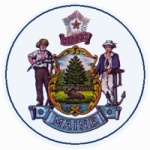 RFA AMENDMENT # 2RFA NUMBER AND TITLE:202211187 First 4 ME Early Care and Education Program Pilot Sites Grant Funding OpportunityRFA ISSUED BY:Department of Health and Human Services, Office of Child and Family ServicesAMENDMENT DATE:April 3, 2023APPLICATION DUE DATE:April 12, 2023, no later than 11:59 p.m., local time (as amended)APPLICATION DUE TO:Proposals@maine.govDESCRIPTION OF CHANGES IN RFA:Application Submission Deadline is amended.Appendix C - Application Form is amended.DESCRIPTION OF CHANGES IN RFA:Application Submission Deadline is amended.Appendix C - Application Form is amended.REVISED LANGUAGE IN RFA:All references to the Submission Deadline of April 10th, 2023, no later than 11:59 p.m., local time are changed to April 12, 2023, no later than 11:59 p.m., local time.Appendix C - Application Form is amended to include the Budget Form instructions:The Budget Form Instructions may be obtained in a PDF (.pdf) format by double clicking on the document icons below.REVISED LANGUAGE IN RFA:All references to the Submission Deadline of April 10th, 2023, no later than 11:59 p.m., local time are changed to April 12, 2023, no later than 11:59 p.m., local time.Appendix C - Application Form is amended to include the Budget Form instructions:The Budget Form Instructions may be obtained in a PDF (.pdf) format by double clicking on the document icons below.All other provisions and clauses of the RFA remain unchanged.All other provisions and clauses of the RFA remain unchanged.